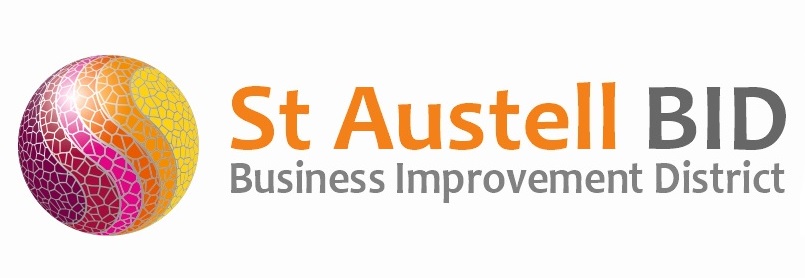 BOARD MEETINGTuesday 5th July 2022, 5.30pmBurton HouseAGENDAWelcome and Apologies								DLMinutes of Previous Meeting (11th April 2022) 					DLRenewal update									DL/AMFinancial Update									SMSt Austell Revitalisation Partnership						DLBID Managers Roundup								AMDirectors’ updates/AOB								ALL